Табела 5.2 Спецификација  предмета Course:Course:Morphology and taxonomy of vascular macrophytesMorphology and taxonomy of vascular macrophytesMorphology and taxonomy of vascular macrophytesMorphology and taxonomy of vascular macrophytesMorphology and taxonomy of vascular macrophytesMorphology and taxonomy of vascular macrophytesMorphology and taxonomy of vascular macrophytesMorphology and taxonomy of vascular macrophytesMorphology and taxonomy of vascular macrophytesCourse id: 3МГО1И11Course id: 3МГО1И11Morphology and taxonomy of vascular macrophytesMorphology and taxonomy of vascular macrophytesMorphology and taxonomy of vascular macrophytesMorphology and taxonomy of vascular macrophytesMorphology and taxonomy of vascular macrophytesMorphology and taxonomy of vascular macrophytesMorphology and taxonomy of vascular macrophytesMorphology and taxonomy of vascular macrophytesMorphology and taxonomy of vascular macrophytesNumber of ECTS: 6Number of ECTS: 6Morphology and taxonomy of vascular macrophytesMorphology and taxonomy of vascular macrophytesMorphology and taxonomy of vascular macrophytesMorphology and taxonomy of vascular macrophytesMorphology and taxonomy of vascular macrophytesMorphology and taxonomy of vascular macrophytesMorphology and taxonomy of vascular macrophytesMorphology and taxonomy of vascular macrophytesMorphology and taxonomy of vascular macrophytesTeacher:Teacher:Dr Ljiljana Nikolić, dr Dejana DžigurskiDr Ljiljana Nikolić, dr Dejana DžigurskiDr Ljiljana Nikolić, dr Dejana DžigurskiDr Ljiljana Nikolić, dr Dejana DžigurskiDr Ljiljana Nikolić, dr Dejana DžigurskiDr Ljiljana Nikolić, dr Dejana DžigurskiDr Ljiljana Nikolić, dr Dejana DžigurskiDr Ljiljana Nikolić, dr Dejana DžigurskiDr Ljiljana Nikolić, dr Dejana DžigurskiCourse statusCourse statusElectiveElectiveElectiveElectiveElectiveElectiveElectiveElectiveElectiveNumber of active teaching classes (weekly)Number of active teaching classes (weekly)Number of active teaching classes (weekly)Number of active teaching classes (weekly)Number of active teaching classes (weekly)Number of active teaching classes (weekly)Number of active teaching classes (weekly)Number of active teaching classes (weekly)Number of active teaching classes (weekly)Number of active teaching classes (weekly)Number of active teaching classes (weekly)Lectures: 2Lectures: 2Practical classes: 2Practical classes: 2Practical classes: 2Other teaching types: /Other teaching types: /Study research work: /Study research work: /Other classes:  /Other classes:  /Precondition coursesPrecondition coursesNone/navesti ako imaNone/navesti ako imaNone/navesti ako imaNone/navesti ako imaNone/navesti ako imaNone/navesti ako imaNone/navesti ako imaNone/navesti ako imaNone/navesti ako imaEducational goalAcquiring knowledge about morphology, ontogeny, taxonomy - nomenclature of vascular macrophytes with emphasis on the most important crop, vegetable, industrial, medicinal, aromatic, spicy, weeds and wild taxa, as well as the practical significance diversity and biological resources.Educational goalAcquiring knowledge about morphology, ontogeny, taxonomy - nomenclature of vascular macrophytes with emphasis on the most important crop, vegetable, industrial, medicinal, aromatic, spicy, weeds and wild taxa, as well as the practical significance diversity and biological resources.Educational goalAcquiring knowledge about morphology, ontogeny, taxonomy - nomenclature of vascular macrophytes with emphasis on the most important crop, vegetable, industrial, medicinal, aromatic, spicy, weeds and wild taxa, as well as the practical significance diversity and biological resources.Educational goalAcquiring knowledge about morphology, ontogeny, taxonomy - nomenclature of vascular macrophytes with emphasis on the most important crop, vegetable, industrial, medicinal, aromatic, spicy, weeds and wild taxa, as well as the practical significance diversity and biological resources.Educational goalAcquiring knowledge about morphology, ontogeny, taxonomy - nomenclature of vascular macrophytes with emphasis on the most important crop, vegetable, industrial, medicinal, aromatic, spicy, weeds and wild taxa, as well as the practical significance diversity and biological resources.Educational goalAcquiring knowledge about morphology, ontogeny, taxonomy - nomenclature of vascular macrophytes with emphasis on the most important crop, vegetable, industrial, medicinal, aromatic, spicy, weeds and wild taxa, as well as the practical significance diversity and biological resources.Educational goalAcquiring knowledge about morphology, ontogeny, taxonomy - nomenclature of vascular macrophytes with emphasis on the most important crop, vegetable, industrial, medicinal, aromatic, spicy, weeds and wild taxa, as well as the practical significance diversity and biological resources.Educational goalAcquiring knowledge about morphology, ontogeny, taxonomy - nomenclature of vascular macrophytes with emphasis on the most important crop, vegetable, industrial, medicinal, aromatic, spicy, weeds and wild taxa, as well as the practical significance diversity and biological resources.Educational goalAcquiring knowledge about morphology, ontogeny, taxonomy - nomenclature of vascular macrophytes with emphasis on the most important crop, vegetable, industrial, medicinal, aromatic, spicy, weeds and wild taxa, as well as the practical significance diversity and biological resources.Educational goalAcquiring knowledge about morphology, ontogeny, taxonomy - nomenclature of vascular macrophytes with emphasis on the most important crop, vegetable, industrial, medicinal, aromatic, spicy, weeds and wild taxa, as well as the practical significance diversity and biological resources.Educational goalAcquiring knowledge about morphology, ontogeny, taxonomy - nomenclature of vascular macrophytes with emphasis on the most important crop, vegetable, industrial, medicinal, aromatic, spicy, weeds and wild taxa, as well as the practical significance diversity and biological resources.Educational outcomesRecognizing the importance of the inventory of vascular macrophytes, as well as the importance of adequate scientific research between the protection of  conservation and use of biological resources, which contributes to a better understanding and more adequate application of knowledge in the field of botany in agronomical practicesEducational outcomesRecognizing the importance of the inventory of vascular macrophytes, as well as the importance of adequate scientific research between the protection of  conservation and use of biological resources, which contributes to a better understanding and more adequate application of knowledge in the field of botany in agronomical practicesEducational outcomesRecognizing the importance of the inventory of vascular macrophytes, as well as the importance of adequate scientific research between the protection of  conservation and use of biological resources, which contributes to a better understanding and more adequate application of knowledge in the field of botany in agronomical practicesEducational outcomesRecognizing the importance of the inventory of vascular macrophytes, as well as the importance of adequate scientific research between the protection of  conservation and use of biological resources, which contributes to a better understanding and more adequate application of knowledge in the field of botany in agronomical practicesEducational outcomesRecognizing the importance of the inventory of vascular macrophytes, as well as the importance of adequate scientific research between the protection of  conservation and use of biological resources, which contributes to a better understanding and more adequate application of knowledge in the field of botany in agronomical practicesEducational outcomesRecognizing the importance of the inventory of vascular macrophytes, as well as the importance of adequate scientific research between the protection of  conservation and use of biological resources, which contributes to a better understanding and more adequate application of knowledge in the field of botany in agronomical practicesEducational outcomesRecognizing the importance of the inventory of vascular macrophytes, as well as the importance of adequate scientific research between the protection of  conservation and use of biological resources, which contributes to a better understanding and more adequate application of knowledge in the field of botany in agronomical practicesEducational outcomesRecognizing the importance of the inventory of vascular macrophytes, as well as the importance of adequate scientific research between the protection of  conservation and use of biological resources, which contributes to a better understanding and more adequate application of knowledge in the field of botany in agronomical practicesEducational outcomesRecognizing the importance of the inventory of vascular macrophytes, as well as the importance of adequate scientific research between the protection of  conservation and use of biological resources, which contributes to a better understanding and more adequate application of knowledge in the field of botany in agronomical practicesEducational outcomesRecognizing the importance of the inventory of vascular macrophytes, as well as the importance of adequate scientific research between the protection of  conservation and use of biological resources, which contributes to a better understanding and more adequate application of knowledge in the field of botany in agronomical practicesEducational outcomesRecognizing the importance of the inventory of vascular macrophytes, as well as the importance of adequate scientific research between the protection of  conservation and use of biological resources, which contributes to a better understanding and more adequate application of knowledge in the field of botany in agronomical practicesCourse contentLectures: Introduction to the subject of study. Taxonomic characters of importance for the determination of plants. Life forms and classification plants. Taxonomic review -Pinophyta, Magnoliophyta - Magnoliopsida and Liliopsida. Biodiverzitet, stability and ecosystem functioning.Practical classes:Getting to know the anatomy of plant organs, reproduction, systematics (taxonomy) of vascular macrophytes as the most economically important plants.Course contentLectures: Introduction to the subject of study. Taxonomic characters of importance for the determination of plants. Life forms and classification plants. Taxonomic review -Pinophyta, Magnoliophyta - Magnoliopsida and Liliopsida. Biodiverzitet, stability and ecosystem functioning.Practical classes:Getting to know the anatomy of plant organs, reproduction, systematics (taxonomy) of vascular macrophytes as the most economically important plants.Course contentLectures: Introduction to the subject of study. Taxonomic characters of importance for the determination of plants. Life forms and classification plants. Taxonomic review -Pinophyta, Magnoliophyta - Magnoliopsida and Liliopsida. Biodiverzitet, stability and ecosystem functioning.Practical classes:Getting to know the anatomy of plant organs, reproduction, systematics (taxonomy) of vascular macrophytes as the most economically important plants.Course contentLectures: Introduction to the subject of study. Taxonomic characters of importance for the determination of plants. Life forms and classification plants. Taxonomic review -Pinophyta, Magnoliophyta - Magnoliopsida and Liliopsida. Biodiverzitet, stability and ecosystem functioning.Practical classes:Getting to know the anatomy of plant organs, reproduction, systematics (taxonomy) of vascular macrophytes as the most economically important plants.Course contentLectures: Introduction to the subject of study. Taxonomic characters of importance for the determination of plants. Life forms and classification plants. Taxonomic review -Pinophyta, Magnoliophyta - Magnoliopsida and Liliopsida. Biodiverzitet, stability and ecosystem functioning.Practical classes:Getting to know the anatomy of plant organs, reproduction, systematics (taxonomy) of vascular macrophytes as the most economically important plants.Course contentLectures: Introduction to the subject of study. Taxonomic characters of importance for the determination of plants. Life forms and classification plants. Taxonomic review -Pinophyta, Magnoliophyta - Magnoliopsida and Liliopsida. Biodiverzitet, stability and ecosystem functioning.Practical classes:Getting to know the anatomy of plant organs, reproduction, systematics (taxonomy) of vascular macrophytes as the most economically important plants.Course contentLectures: Introduction to the subject of study. Taxonomic characters of importance for the determination of plants. Life forms and classification plants. Taxonomic review -Pinophyta, Magnoliophyta - Magnoliopsida and Liliopsida. Biodiverzitet, stability and ecosystem functioning.Practical classes:Getting to know the anatomy of plant organs, reproduction, systematics (taxonomy) of vascular macrophytes as the most economically important plants.Course contentLectures: Introduction to the subject of study. Taxonomic characters of importance for the determination of plants. Life forms and classification plants. Taxonomic review -Pinophyta, Magnoliophyta - Magnoliopsida and Liliopsida. Biodiverzitet, stability and ecosystem functioning.Practical classes:Getting to know the anatomy of plant organs, reproduction, systematics (taxonomy) of vascular macrophytes as the most economically important plants.Course contentLectures: Introduction to the subject of study. Taxonomic characters of importance for the determination of plants. Life forms and classification plants. Taxonomic review -Pinophyta, Magnoliophyta - Magnoliopsida and Liliopsida. Biodiverzitet, stability and ecosystem functioning.Practical classes:Getting to know the anatomy of plant organs, reproduction, systematics (taxonomy) of vascular macrophytes as the most economically important plants.Course contentLectures: Introduction to the subject of study. Taxonomic characters of importance for the determination of plants. Life forms and classification plants. Taxonomic review -Pinophyta, Magnoliophyta - Magnoliopsida and Liliopsida. Biodiverzitet, stability and ecosystem functioning.Practical classes:Getting to know the anatomy of plant organs, reproduction, systematics (taxonomy) of vascular macrophytes as the most economically important plants.Course contentLectures: Introduction to the subject of study. Taxonomic characters of importance for the determination of plants. Life forms and classification plants. Taxonomic review -Pinophyta, Magnoliophyta - Magnoliopsida and Liliopsida. Biodiverzitet, stability and ecosystem functioning.Practical classes:Getting to know the anatomy of plant organs, reproduction, systematics (taxonomy) of vascular macrophytes as the most economically important plants.Teaching methods:                                Lectures, Practice, Consultations.Teaching methods:                                Lectures, Practice, Consultations.Teaching methods:                                Lectures, Practice, Consultations.Teaching methods:                                Lectures, Practice, Consultations.Teaching methods:                                Lectures, Practice, Consultations.Teaching methods:                                Lectures, Practice, Consultations.Teaching methods:                                Lectures, Practice, Consultations.Teaching methods:                                Lectures, Practice, Consultations.Teaching methods:                                Lectures, Practice, Consultations.Teaching methods:                                Lectures, Practice, Consultations.Teaching methods:                                Lectures, Practice, Consultations.Knowledge evaluation (maximum 100 points)Knowledge evaluation (maximum 100 points)Knowledge evaluation (maximum 100 points)Knowledge evaluation (maximum 100 points)Knowledge evaluation (maximum 100 points)Knowledge evaluation (maximum 100 points)Knowledge evaluation (maximum 100 points)Knowledge evaluation (maximum 100 points)Knowledge evaluation (maximum 100 points)Knowledge evaluation (maximum 100 points)Knowledge evaluation (maximum 100 points)Pre-examination obligationsPre-examination obligationsPre-examination obligationsMandatoryPointsPointsFinal exam (izabrati)Final exam (izabrati)MandatoryMandatoryPointsLecture attendanceLecture attendanceLecture attendanceYesTo 5To 5Oral part of the examOral part of the examYesYesTo 50TestTestTestYesTo 20To 20Exercise attendanceExercise attendanceExercise attendanceYesTo 5To 5Term paperTerm paperTerm paperYesTo 10To 10ColloquiumColloquiumColloquiumYesTo 10To 10Literature Literature Literature Literature Literature Literature Literature Literature Literature Literature Literature Ord.AuthorAuthorTitleTitleTitlePublisherPublisherPublisherPublisherYearKojić, M., Pekić,S., Dajić, Z. Kojić, M., Pekić,S., Dajić, Z. BotanikaBotanikaBotanikaRomanov, Banja LukaRomanov, Banja LukaRomanov, Banja LukaRomanov, Banja Luka2003Knežević,A., Stojanović,S., Lazić, D.Knežević,A., Stojanović,S., Lazić, D.Botanika – udžbenik za praktičnu nastavuBotanika – udžbenik za praktičnu nastavuBotanika – udžbenik za praktičnu nastavuUniverzitet u Novom Sadu, Poljoprivredni fakultet u Novom Sadu, Yugo štampa Export-Import, Čelarevo Univerzitet u Novom Sadu, Poljoprivredni fakultet u Novom Sadu, Yugo štampa Export-Import, Čelarevo Univerzitet u Novom Sadu, Poljoprivredni fakultet u Novom Sadu, Yugo štampa Export-Import, Čelarevo Univerzitet u Novom Sadu, Poljoprivredni fakultet u Novom Sadu, Yugo štampa Export-Import, Čelarevo 2007Mauseth, J.D.Mauseth, J.D.Botany - an introduction to plant biology.Botany - an introduction to plant biology.Botany - an introduction to plant biology.University of Texas, Austin, USA.University of Texas, Austin, USA.University of Texas, Austin, USA.University of Texas, Austin, USA.2003Tatić. B., Blečić, V. Tatić. B., Blečić, V. Sistematika i filogenija viših biljakaSistematika i filogenija viših biljakaSistematika i filogenija viših biljakaZavod za udžbenike i nastavna sredstva, BeogradZavod za udžbenike i nastavna sredstva, BeogradZavod za udžbenike i nastavna sredstva, BeogradZavod za udžbenike i nastavna sredstva, Beograd2002Tatić, B., Petković,B. Tatić, B., Petković,B. Morfologija biljaka.Morfologija biljaka.Morfologija biljaka.Naučna knjiga, Beograd.Naučna knjiga, Beograd.Naučna knjiga, Beograd.Naučna knjiga, Beograd.1991Stevanović, V., Vasić, V. Eds.Stevanović, V., Vasić, V. Eds.Biodiverzitet Jugoslavije sa pregledom vrsta od međunarodnog značajaBiodiverzitet Jugoslavije sa pregledom vrsta od međunarodnog značajaBiodiverzitet Jugoslavije sa pregledom vrsta od međunarodnog značajaBiološki fakultet i Ecolibri, Beograd.Biološki fakultet i Ecolibri, Beograd.Biološki fakultet i Ecolibri, Beograd.Biološki fakultet i Ecolibri, Beograd.1995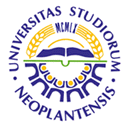 UNIVERSITY OF NOVI SADFACULTY OF AGRICULTURE 21000 NOVI SAD, TRG DOSITEJA OBRADOVIĆA 8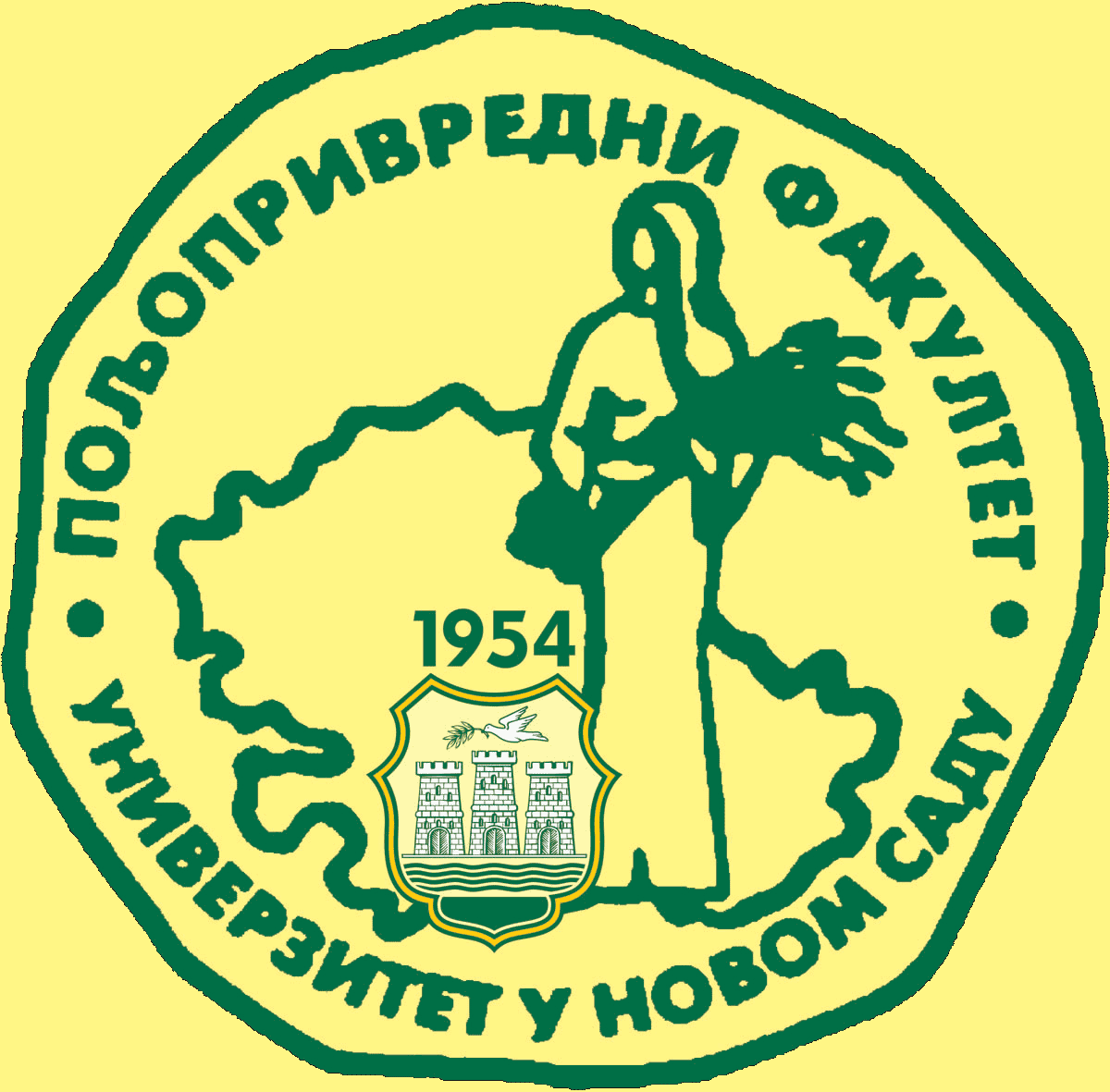 Study Programme AccreditationMASTER ACADEMIC STUDIES         Genetics, Plant Breeding and                                                                                        Seed ScienceTable 5.2 Course specificationTable 5.2 Course specificationTable 5.2 Course specificationСтудијски програм/студијски програми: ГЕНЕТИКА, ОПЛЕМЕЊИВАЊЕ БИЉАКА И                                                                                СЕМЕНАРСТВОСтудијски програм/студијски програми: ГЕНЕТИКА, ОПЛЕМЕЊИВАЊЕ БИЉАКА И                                                                                СЕМЕНАРСТВОСтудијски програм/студијски програми: ГЕНЕТИКА, ОПЛЕМЕЊИВАЊЕ БИЉАКА И                                                                                СЕМЕНАРСТВОСтудијски програм/студијски програми: ГЕНЕТИКА, ОПЛЕМЕЊИВАЊЕ БИЉАКА И                                                                                СЕМЕНАРСТВОСтудијски програм/студијски програми: ГЕНЕТИКА, ОПЛЕМЕЊИВАЊЕ БИЉАКА И                                                                                СЕМЕНАРСТВОСтудијски програм/студијски програми: ГЕНЕТИКА, ОПЛЕМЕЊИВАЊЕ БИЉАКА И                                                                                СЕМЕНАРСТВОСтудијски програм/студијски програми: ГЕНЕТИКА, ОПЛЕМЕЊИВАЊЕ БИЉАКА И                                                                                СЕМЕНАРСТВОСтудијски програм/студијски програми: ГЕНЕТИКА, ОПЛЕМЕЊИВАЊЕ БИЉАКА И                                                                                СЕМЕНАРСТВОВрста и ниво студија: Дипломске академске студије - мастерВрста и ниво студија: Дипломске академске студије - мастерВрста и ниво студија: Дипломске академске студије - мастерВрста и ниво студија: Дипломске академске студије - мастерВрста и ниво студија: Дипломске академске студије - мастерВрста и ниво студија: Дипломске академске студије - мастерВрста и ниво студија: Дипломске академске студије - мастерВрста и ниво студија: Дипломске академске студије - мастерНазив предмета: Морфологија и таксономија васкуларних макрофитаНазив предмета: Морфологија и таксономија васкуларних макрофитаНазив предмета: Морфологија и таксономија васкуларних макрофитаНазив предмета: Морфологија и таксономија васкуларних макрофитаНазив предмета: Морфологија и таксономија васкуларних макрофитаНазив предмета: Морфологија и таксономија васкуларних макрофитаНазив предмета: Морфологија и таксономија васкуларних макрофитаНазив предмета: Морфологија и таксономија васкуларних макрофитаНаставник:  Љиљана М. Николић, Дејана М. Џигурски Сарадник:  Љиљана М. Николић, Дејана М. Џигурски Наставник:  Љиљана М. Николић, Дејана М. Џигурски Сарадник:  Љиљана М. Николић, Дејана М. Џигурски Наставник:  Љиљана М. Николић, Дејана М. Џигурски Сарадник:  Љиљана М. Николић, Дејана М. Џигурски Наставник:  Љиљана М. Николић, Дејана М. Џигурски Сарадник:  Љиљана М. Николић, Дејана М. Џигурски Наставник:  Љиљана М. Николић, Дејана М. Џигурски Сарадник:  Љиљана М. Николић, Дејана М. Џигурски Наставник:  Љиљана М. Николић, Дејана М. Џигурски Сарадник:  Љиљана М. Николић, Дејана М. Џигурски Наставник:  Љиљана М. Николић, Дејана М. Џигурски Сарадник:  Љиљана М. Николић, Дејана М. Џигурски Наставник:  Љиљана М. Николић, Дејана М. Џигурски Сарадник:  Љиљана М. Николић, Дејана М. Џигурски Статус предмета: изборниСтатус предмета: изборниСтатус предмета: изборниСтатус предмета: изборниСтатус предмета: изборниСтатус предмета: изборниСтатус предмета: изборниСтатус предмета: изборниБрој ЕСПБ: 6Број ЕСПБ: 6Број ЕСПБ: 6Број ЕСПБ: 6Број ЕСПБ: 6Број ЕСПБ: 6Број ЕСПБ: 6Број ЕСПБ: 6Услов: -Услов: -Услов: -Услов: -Услов: -Услов: -Услов: -Услов: -Циљ предметаСтицање знања о морфологији, онтогенији, таксономији – номенклатури васкуларних макрофита са акцентом на најзначајније ратарске, повртарске, индустријске, лековите, ароматичне, зачинске, коровске и шумске таксоне, као и о практичном значају диверзитета и биолошких ресурса. Циљ предметаСтицање знања о морфологији, онтогенији, таксономији – номенклатури васкуларних макрофита са акцентом на најзначајније ратарске, повртарске, индустријске, лековите, ароматичне, зачинске, коровске и шумске таксоне, као и о практичном значају диверзитета и биолошких ресурса. Циљ предметаСтицање знања о морфологији, онтогенији, таксономији – номенклатури васкуларних макрофита са акцентом на најзначајније ратарске, повртарске, индустријске, лековите, ароматичне, зачинске, коровске и шумске таксоне, као и о практичном значају диверзитета и биолошких ресурса. Циљ предметаСтицање знања о морфологији, онтогенији, таксономији – номенклатури васкуларних макрофита са акцентом на најзначајније ратарске, повртарске, индустријске, лековите, ароматичне, зачинске, коровске и шумске таксоне, као и о практичном значају диверзитета и биолошких ресурса. Циљ предметаСтицање знања о морфологији, онтогенији, таксономији – номенклатури васкуларних макрофита са акцентом на најзначајније ратарске, повртарске, индустријске, лековите, ароматичне, зачинске, коровске и шумске таксоне, као и о практичном значају диверзитета и биолошких ресурса. Циљ предметаСтицање знања о морфологији, онтогенији, таксономији – номенклатури васкуларних макрофита са акцентом на најзначајније ратарске, повртарске, индустријске, лековите, ароматичне, зачинске, коровске и шумске таксоне, као и о практичном значају диверзитета и биолошких ресурса. Циљ предметаСтицање знања о морфологији, онтогенији, таксономији – номенклатури васкуларних макрофита са акцентом на најзначајније ратарске, повртарске, индустријске, лековите, ароматичне, зачинске, коровске и шумске таксоне, као и о практичном значају диверзитета и биолошких ресурса. Циљ предметаСтицање знања о морфологији, онтогенији, таксономији – номенклатури васкуларних макрофита са акцентом на најзначајније ратарске, повртарске, индустријске, лековите, ароматичне, зачинске, коровске и шумске таксоне, као и о практичном значају диверзитета и биолошких ресурса. Исход предмета Сагледавање значаја инвентаризације васкуларних макрофита, као и значаја адекватних научних истраживања између заштите биодиверзитета и коришћења биолошких ресурса, што доприноси бољем разумевању и адекватнијој примени знања из области ботанике у агрономској пракси.  Исход предмета Сагледавање значаја инвентаризације васкуларних макрофита, као и значаја адекватних научних истраживања између заштите биодиверзитета и коришћења биолошких ресурса, што доприноси бољем разумевању и адекватнијој примени знања из области ботанике у агрономској пракси.  Исход предмета Сагледавање значаја инвентаризације васкуларних макрофита, као и значаја адекватних научних истраживања између заштите биодиверзитета и коришћења биолошких ресурса, што доприноси бољем разумевању и адекватнијој примени знања из области ботанике у агрономској пракси.  Исход предмета Сагледавање значаја инвентаризације васкуларних макрофита, као и значаја адекватних научних истраживања између заштите биодиверзитета и коришћења биолошких ресурса, што доприноси бољем разумевању и адекватнијој примени знања из области ботанике у агрономској пракси.  Исход предмета Сагледавање значаја инвентаризације васкуларних макрофита, као и значаја адекватних научних истраживања између заштите биодиверзитета и коришћења биолошких ресурса, што доприноси бољем разумевању и адекватнијој примени знања из области ботанике у агрономској пракси.  Исход предмета Сагледавање значаја инвентаризације васкуларних макрофита, као и значаја адекватних научних истраживања између заштите биодиверзитета и коришћења биолошких ресурса, што доприноси бољем разумевању и адекватнијој примени знања из области ботанике у агрономској пракси.  Исход предмета Сагледавање значаја инвентаризације васкуларних макрофита, као и значаја адекватних научних истраживања између заштите биодиверзитета и коришћења биолошких ресурса, што доприноси бољем разумевању и адекватнијој примени знања из области ботанике у агрономској пракси.  Исход предмета Сагледавање значаја инвентаризације васкуларних макрофита, као и значаја адекватних научних истраживања између заштите биодиверзитета и коришћења биолошких ресурса, што доприноси бољем разумевању и адекватнијој примени знања из области ботанике у агрономској пракси.  Садржај предметаТеоријска наставаУвод у предмет проучавања. Таксономски карактери од значаја за детерминацију биљака. Животне форме и класификација биљака. Таксономски преглед –Pinophyta, Magnoliophyta – Magnoliopsida и Liliopsida.Биодиверзитет, стабилност и функционисање екосистема.  Практична настава:Вежбе, Други облици наставе, Студијски истраживачки радУпознавање са анатомијом биљних органа, начинима размножавања, систематиком-таксономијом васкуларних макрофита као економски најзначајнијих биљака. Садржај предметаТеоријска наставаУвод у предмет проучавања. Таксономски карактери од значаја за детерминацију биљака. Животне форме и класификација биљака. Таксономски преглед –Pinophyta, Magnoliophyta – Magnoliopsida и Liliopsida.Биодиверзитет, стабилност и функционисање екосистема.  Практична настава:Вежбе, Други облици наставе, Студијски истраживачки радУпознавање са анатомијом биљних органа, начинима размножавања, систематиком-таксономијом васкуларних макрофита као економски најзначајнијих биљака. Садржај предметаТеоријска наставаУвод у предмет проучавања. Таксономски карактери од значаја за детерминацију биљака. Животне форме и класификација биљака. Таксономски преглед –Pinophyta, Magnoliophyta – Magnoliopsida и Liliopsida.Биодиверзитет, стабилност и функционисање екосистема.  Практична настава:Вежбе, Други облици наставе, Студијски истраживачки радУпознавање са анатомијом биљних органа, начинима размножавања, систематиком-таксономијом васкуларних макрофита као економски најзначајнијих биљака. Садржај предметаТеоријска наставаУвод у предмет проучавања. Таксономски карактери од значаја за детерминацију биљака. Животне форме и класификација биљака. Таксономски преглед –Pinophyta, Magnoliophyta – Magnoliopsida и Liliopsida.Биодиверзитет, стабилност и функционисање екосистема.  Практична настава:Вежбе, Други облици наставе, Студијски истраживачки радУпознавање са анатомијом биљних органа, начинима размножавања, систематиком-таксономијом васкуларних макрофита као економски најзначајнијих биљака. Садржај предметаТеоријска наставаУвод у предмет проучавања. Таксономски карактери од значаја за детерминацију биљака. Животне форме и класификација биљака. Таксономски преглед –Pinophyta, Magnoliophyta – Magnoliopsida и Liliopsida.Биодиверзитет, стабилност и функционисање екосистема.  Практична настава:Вежбе, Други облици наставе, Студијски истраживачки радУпознавање са анатомијом биљних органа, начинима размножавања, систематиком-таксономијом васкуларних макрофита као економски најзначајнијих биљака. Садржај предметаТеоријска наставаУвод у предмет проучавања. Таксономски карактери од значаја за детерминацију биљака. Животне форме и класификација биљака. Таксономски преглед –Pinophyta, Magnoliophyta – Magnoliopsida и Liliopsida.Биодиверзитет, стабилност и функционисање екосистема.  Практична настава:Вежбе, Други облици наставе, Студијски истраживачки радУпознавање са анатомијом биљних органа, начинима размножавања, систематиком-таксономијом васкуларних макрофита као економски најзначајнијих биљака. Садржај предметаТеоријска наставаУвод у предмет проучавања. Таксономски карактери од значаја за детерминацију биљака. Животне форме и класификација биљака. Таксономски преглед –Pinophyta, Magnoliophyta – Magnoliopsida и Liliopsida.Биодиверзитет, стабилност и функционисање екосистема.  Практична настава:Вежбе, Други облици наставе, Студијски истраживачки радУпознавање са анатомијом биљних органа, начинима размножавања, систематиком-таксономијом васкуларних макрофита као економски најзначајнијих биљака. Садржај предметаТеоријска наставаУвод у предмет проучавања. Таксономски карактери од значаја за детерминацију биљака. Животне форме и класификација биљака. Таксономски преглед –Pinophyta, Magnoliophyta – Magnoliopsida и Liliopsida.Биодиверзитет, стабилност и функционисање екосистема.  Практична настава:Вежбе, Други облици наставе, Студијски истраживачки радУпознавање са анатомијом биљних органа, начинима размножавања, систематиком-таксономијом васкуларних макрофита као економски најзначајнијих биљака. Литература 1.Којић, М., Пекић, С., Дајић, З. (2003): Ботаника. Романов, Бања Лука.	2.Кнежевић, А., Стојановић, С., Лазић, Д. (2007): Ботаника – уџбеник за практичну наставу,     Универзитет у Новом Саду, Пољопривредни факултет у Новом Саду, 1 – 306. . 3. Стевановић, В., Васић, В. Eds. (1995): Биодиверзитет Југославије са прегледом врста од      међународног значаја – Биолошки факултет и Еcolibri, Београд.4.  Mauseth, J.D.(2003): Botany - an introduction to plant biology. University of Texas, Austin, USA.5. Татић. Б., Блечић, В.(2002):Систематика и филогенија виших биљака. Завод за уджбенике и наставна средства, Београд.6. Татић, Б., Петковић, Б.(1991): Морфологија биљака. Научна књига, Београд.Литература 1.Којић, М., Пекић, С., Дајић, З. (2003): Ботаника. Романов, Бања Лука.	2.Кнежевић, А., Стојановић, С., Лазић, Д. (2007): Ботаника – уџбеник за практичну наставу,     Универзитет у Новом Саду, Пољопривредни факултет у Новом Саду, 1 – 306. . 3. Стевановић, В., Васић, В. Eds. (1995): Биодиверзитет Југославије са прегледом врста од      међународног значаја – Биолошки факултет и Еcolibri, Београд.4.  Mauseth, J.D.(2003): Botany - an introduction to plant biology. University of Texas, Austin, USA.5. Татић. Б., Блечић, В.(2002):Систематика и филогенија виших биљака. Завод за уджбенике и наставна средства, Београд.6. Татић, Б., Петковић, Б.(1991): Морфологија биљака. Научна књига, Београд.Литература 1.Којић, М., Пекић, С., Дајић, З. (2003): Ботаника. Романов, Бања Лука.	2.Кнежевић, А., Стојановић, С., Лазић, Д. (2007): Ботаника – уџбеник за практичну наставу,     Универзитет у Новом Саду, Пољопривредни факултет у Новом Саду, 1 – 306. . 3. Стевановић, В., Васић, В. Eds. (1995): Биодиверзитет Југославије са прегледом врста од      међународног значаја – Биолошки факултет и Еcolibri, Београд.4.  Mauseth, J.D.(2003): Botany - an introduction to plant biology. University of Texas, Austin, USA.5. Татић. Б., Блечић, В.(2002):Систематика и филогенија виших биљака. Завод за уджбенике и наставна средства, Београд.6. Татић, Б., Петковић, Б.(1991): Морфологија биљака. Научна књига, Београд.Литература 1.Којић, М., Пекић, С., Дајић, З. (2003): Ботаника. Романов, Бања Лука.	2.Кнежевић, А., Стојановић, С., Лазић, Д. (2007): Ботаника – уџбеник за практичну наставу,     Универзитет у Новом Саду, Пољопривредни факултет у Новом Саду, 1 – 306. . 3. Стевановић, В., Васић, В. Eds. (1995): Биодиверзитет Југославије са прегледом врста од      међународног значаја – Биолошки факултет и Еcolibri, Београд.4.  Mauseth, J.D.(2003): Botany - an introduction to plant biology. University of Texas, Austin, USA.5. Татић. Б., Блечић, В.(2002):Систематика и филогенија виших биљака. Завод за уджбенике и наставна средства, Београд.6. Татић, Б., Петковић, Б.(1991): Морфологија биљака. Научна књига, Београд.Литература 1.Којић, М., Пекић, С., Дајић, З. (2003): Ботаника. Романов, Бања Лука.	2.Кнежевић, А., Стојановић, С., Лазић, Д. (2007): Ботаника – уџбеник за практичну наставу,     Универзитет у Новом Саду, Пољопривредни факултет у Новом Саду, 1 – 306. . 3. Стевановић, В., Васић, В. Eds. (1995): Биодиверзитет Југославије са прегледом врста од      међународног значаја – Биолошки факултет и Еcolibri, Београд.4.  Mauseth, J.D.(2003): Botany - an introduction to plant biology. University of Texas, Austin, USA.5. Татић. Б., Блечић, В.(2002):Систематика и филогенија виших биљака. Завод за уджбенике и наставна средства, Београд.6. Татић, Б., Петковић, Б.(1991): Морфологија биљака. Научна књига, Београд.Литература 1.Којић, М., Пекић, С., Дајић, З. (2003): Ботаника. Романов, Бања Лука.	2.Кнежевић, А., Стојановић, С., Лазић, Д. (2007): Ботаника – уџбеник за практичну наставу,     Универзитет у Новом Саду, Пољопривредни факултет у Новом Саду, 1 – 306. . 3. Стевановић, В., Васић, В. Eds. (1995): Биодиверзитет Југославије са прегледом врста од      међународног значаја – Биолошки факултет и Еcolibri, Београд.4.  Mauseth, J.D.(2003): Botany - an introduction to plant biology. University of Texas, Austin, USA.5. Татић. Б., Блечић, В.(2002):Систематика и филогенија виших биљака. Завод за уджбенике и наставна средства, Београд.6. Татић, Б., Петковић, Б.(1991): Морфологија биљака. Научна књига, Београд.Литература 1.Којић, М., Пекић, С., Дајић, З. (2003): Ботаника. Романов, Бања Лука.	2.Кнежевић, А., Стојановић, С., Лазић, Д. (2007): Ботаника – уџбеник за практичну наставу,     Универзитет у Новом Саду, Пољопривредни факултет у Новом Саду, 1 – 306. . 3. Стевановић, В., Васић, В. Eds. (1995): Биодиверзитет Југославије са прегледом врста од      међународног значаја – Биолошки факултет и Еcolibri, Београд.4.  Mauseth, J.D.(2003): Botany - an introduction to plant biology. University of Texas, Austin, USA.5. Татић. Б., Блечић, В.(2002):Систематика и филогенија виших биљака. Завод за уджбенике и наставна средства, Београд.6. Татић, Б., Петковић, Б.(1991): Морфологија биљака. Научна књига, Београд.Литература 1.Којић, М., Пекић, С., Дајић, З. (2003): Ботаника. Романов, Бања Лука.	2.Кнежевић, А., Стојановић, С., Лазић, Д. (2007): Ботаника – уџбеник за практичну наставу,     Универзитет у Новом Саду, Пољопривредни факултет у Новом Саду, 1 – 306. . 3. Стевановић, В., Васић, В. Eds. (1995): Биодиверзитет Југославије са прегледом врста од      међународног значаја – Биолошки факултет и Еcolibri, Београд.4.  Mauseth, J.D.(2003): Botany - an introduction to plant biology. University of Texas, Austin, USA.5. Татић. Б., Блечић, В.(2002):Систематика и филогенија виших биљака. Завод за уджбенике и наставна средства, Београд.6. Татић, Б., Петковић, Б.(1991): Морфологија биљака. Научна књига, Београд.Број часова  активне наставеБрој часова  активне наставеБрој часова  активне наставеБрој часова  активне наставеБрој часова  активне наставеБрој часова  активне наставеОстали часовиОстали часовиПредавања:2Вежбе:2Други облици наставе:-Други облици наставе:-Студијски истраживачки рад:Студијски истраживачки рад:Остали часовиОстали часовиМетоде извођења наставеТеоријска настава – вербално-текстуалне и демонстративно илустративне методе. Практична настава - руковођење самосталним радом студената и демонстративно-илустративне методе.Методе извођења наставеТеоријска настава – вербално-текстуалне и демонстративно илустративне методе. Практична настава - руковођење самосталним радом студената и демонстративно-илустративне методе.Методе извођења наставеТеоријска настава – вербално-текстуалне и демонстративно илустративне методе. Практична настава - руковођење самосталним радом студената и демонстративно-илустративне методе.Методе извођења наставеТеоријска настава – вербално-текстуалне и демонстративно илустративне методе. Практична настава - руковођење самосталним радом студената и демонстративно-илустративне методе.Методе извођења наставеТеоријска настава – вербално-текстуалне и демонстративно илустративне методе. Практична настава - руковођење самосталним радом студената и демонстративно-илустративне методе.Методе извођења наставеТеоријска настава – вербално-текстуалне и демонстративно илустративне методе. Практична настава - руковођење самосталним радом студената и демонстративно-илустративне методе.Методе извођења наставеТеоријска настава – вербално-текстуалне и демонстративно илустративне методе. Практична настава - руковођење самосталним радом студената и демонстративно-илустративне методе.Методе извођења наставеТеоријска настава – вербално-текстуалне и демонстративно илустративне методе. Практична настава - руковођење самосталним радом студената и демонстративно-илустративне методе.Оцена  знања (максимални број поена 100)Оцена  знања (максимални број поена 100)Оцена  знања (максимални број поена 100)Оцена  знања (максимални број поена 100)Оцена  знања (максимални број поена 100)Оцена  знања (максимални број поена 100)Оцена  знања (максимални број поена 100)Оцена  знања (максимални број поена 100)Предиспитне обавезеПредиспитне обавезеПредиспитне обавезепоенапоенаЗавршни испит Завршни испит поенаактивност у току предавањаактивност у току предавањаактивност у току предавањаДо 5До 5писмени испитписмени испит-практична наставапрактична наставапрактична наставаДо 5До 5усмени исптусмени исптДо 50колоквијум-иколоквијум-иколоквијум-иДо 10До 10....................тестовитестовитестовиДо 20До 20семинар-исеминар-исеминар-иДо 10До 10